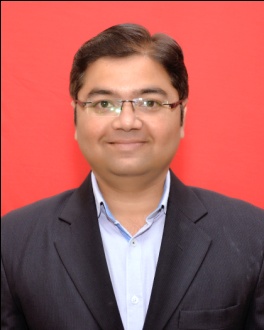 Full Name AHER ABHIJEET ASHOKMobile No9890609283E mail IDabhijeet.aher9@gmail.comQualification M. Pharm Designation Assistant ProfessorSpecializationPharmaceuticsExperience Academics level7 YearsSubjects TaughtPharmaceuticsIndustrial PharmacyBiopharmaceutics and PharmacokineticsResearch GrantsNAResearch Area InterestNDDSLipid based formulationsSelf Microemulsifying Drug Delivery System (SMEDDS)Solubility, Dissolution and Bioavailability EnhancementCo-amorphous formulationsDry Powder Inhalers (DPI)Research Guidance02Industrial levelNilPresentation International :- NilNational :- NilPublicationsInternational :- 02National :- 05Books:-NilProfessional MembershipsRegd. Pharmacist, No. 117865 with Maharashtra State Pharmacy Council